Náš list č. SOŠPaSV 89/2019/4	Žilina, 18. marca 2019Príkazný list č. 3/2019Riaditeľ Strednej odbornej školy poľnohospodárstva a služieb na vidieku v Žiline na základe celoškolskej súťaže v kynológii nariaďuje žiakom, umiestneným na 1. – 7. mieste v dňoch 18. – 20. marca 2019 prípravu na celoslovenskú súťaž v kynológii.Praktická príprava bude realizovaná pod vedením p. Ďurnekovej a p. Šrámka v Tepličke nad Váhom. Žiaci z uvedených dôvodov budú uvoľnení z vyučovania v čase od 11.30 – 15.00 h.Žiaci, ktorí sa zúčastňujú praktickej prípravy:Erika Belianska, 4. KDiana Dropčová, 3. KMatej Hodas, 4. KAdam Pitel, 4. KDaniela Hýlová, 4. KKatarína Horáková, 4. K.	Zároveň žiaci budú absolvovať 02. 04. 2019 v areáli školy výberovú súťaž. Traja najlepší žiaci budú reprezentovať školu v celoslovenskej súťaži konanej 16. apríla 2019 na SOŠ poľnohospodárstva a služieb na vidieku v Trnave. Ing. Ľubomír Schvarc                                                                                                                                riaditeľ školyTelefón	Fax	IČO	E-mail	Internet041/700 25 74	041/723 27 07	162 558	sekretariat@spospredza.edu.sk	www. spospredza.edu.sk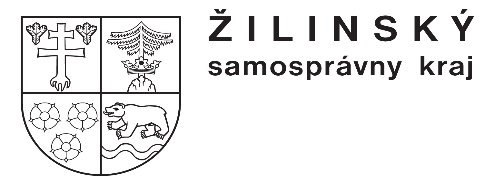 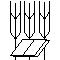 Stredná odborná škola poľnohospodárstva a služieb na vidiekuPredmestská 82010 01 Žilina 1